先到這個網站http://cloud.edu.tw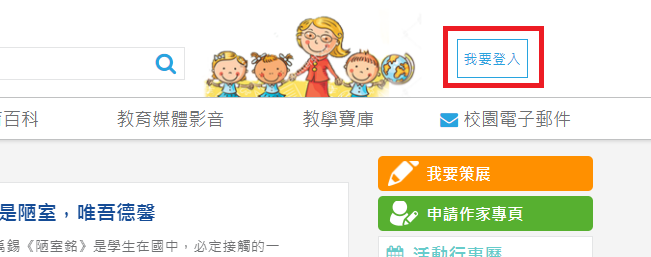 選左邊的紅框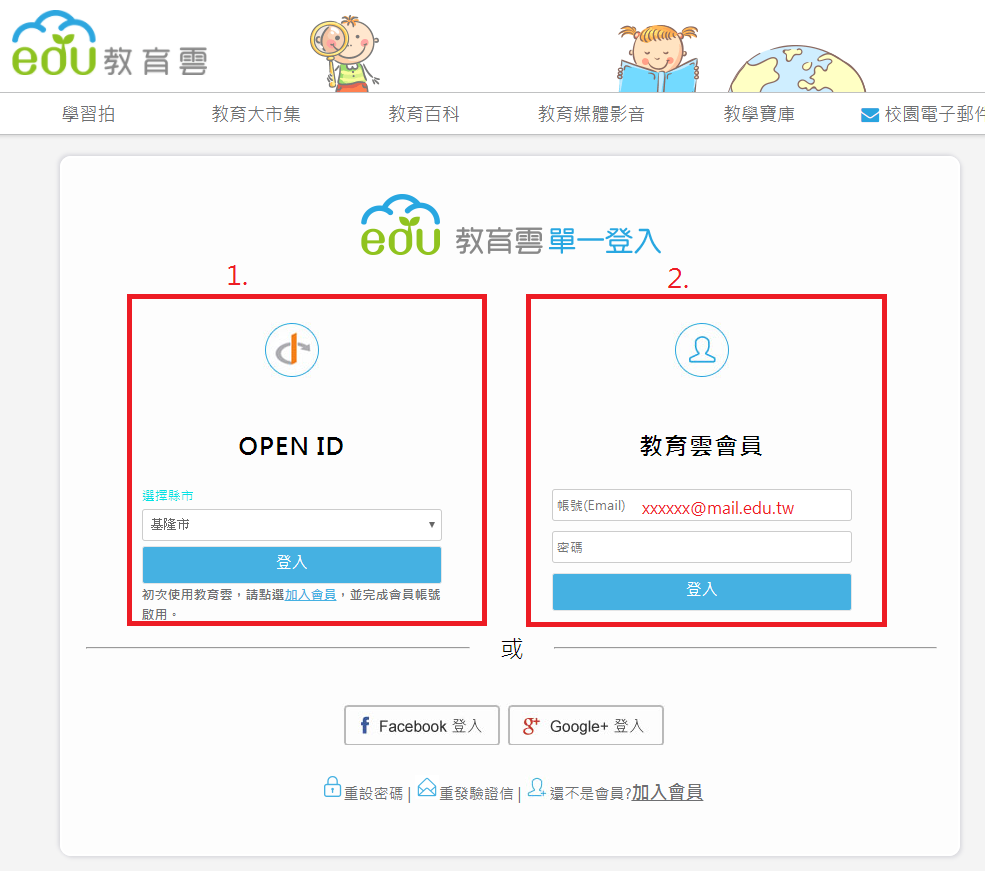 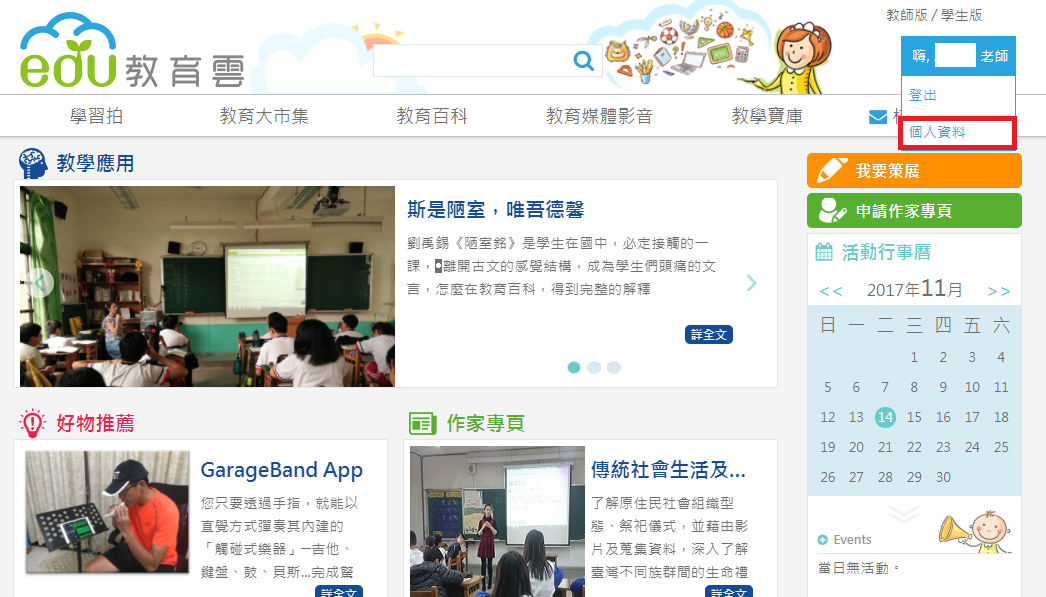 在此頁可以看到帳號，也可以變更密碼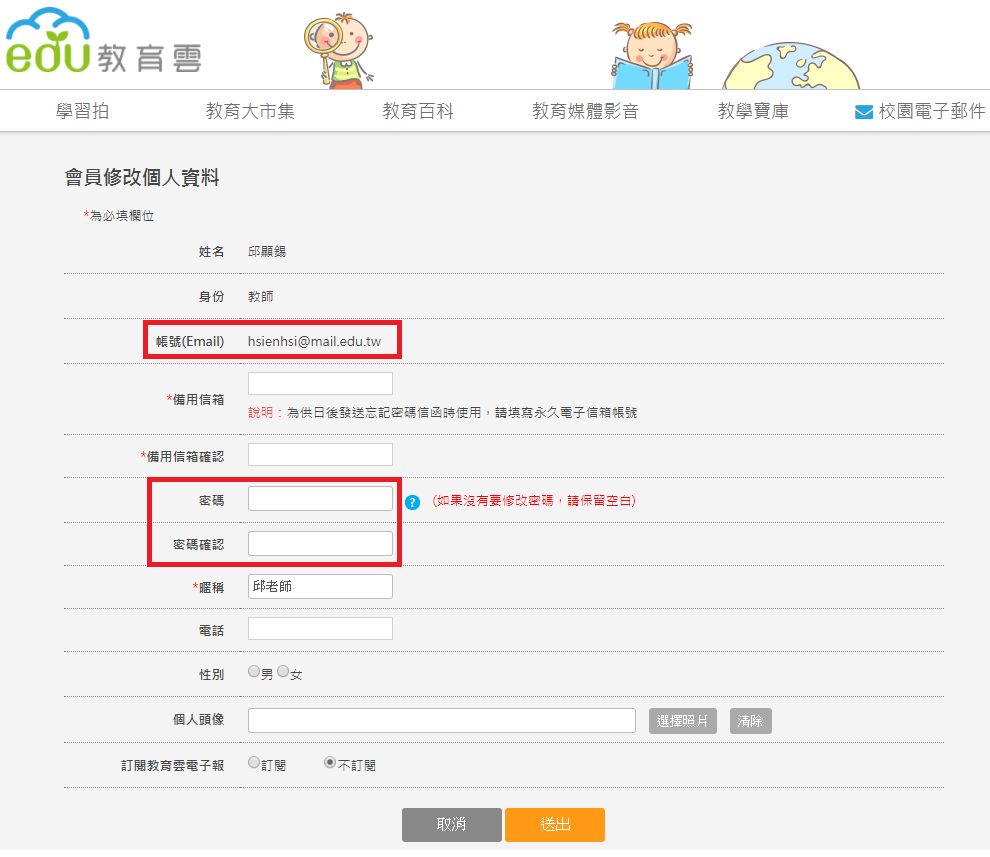 以後登入時選右邊的框框，就可以採用上面的帳號與密碼